(Consolidation task)I have had a go at some division number sentences. Use the inverse operation to check these calculations. 1) 2268 ÷ 4 = 567		      2) 2166 ÷ 6 = 364                3) 4816 ÷ 8 = 602    4) 6532 ÷ 2 = 3409                      5) 3209 ÷ 5 = 1278              6) 1298 ÷ 4 = 349    	 Step 1Solve these number sentences using short multiplication. 1)  2312 x  4 =             2) 1321 x 3 = 	    3) 2204 x 4 =           4)  2635 x 3 =          5) 3228 x 4 =6) 1295 x 3 =              7) 2641 x 6 =             8) 4332 x 4 =           9) 2514 x 7 =          10) 3167 x 4 =Step 2You have the digit cards How many different multiplication sentences can you make if you always start your number with 7 and you always multiply your number by 4? Step 3What could the missing digits be in each of these multiplication sentences? Prove that you are correct by using your written methods. 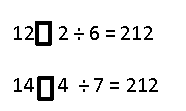 Can you make up your two of your own missing digit division number sentences? Work with a partner to check each other’s missing digit multiplication sentences. Here is the ones column of a multiplication calculation. The digit in the blue box is missing. What could the missing digit be? Explain your reasoning. Complete the missing digit calculation. What could the other missing digits be? Can you find more than one possibility? WALT 3: Use short multiplication to multiply 4 digit numbers by 1 digit numbers.                      WALT 3: Use short multiplication to multiply 4 digit numbers by 1 digit numbers.                      Teacher1I can multiply 3-digit numbers by 1 digit numbers and use this to check division sentences (CONSOLIDATION)I can multiply 3-digit numbers by 1 digit numbers and use this to check division sentences (CONSOLIDATION)I can multiply 3-digit numbers by 1 digit numbers and use this to check division sentences (CONSOLIDATION)2I can multiply 4-digit numbers by 1 digit numbers (Steps 1& 2)I can multiply 4-digit numbers by 1 digit numbers (Steps 1& 2)I can multiply 4-digit numbers by 1 digit numbers (Steps 1& 2)3I can solve reasoning and problem-solving questions using written methods for multiplication (Step 3) I can solve reasoning and problem-solving questions using written methods for multiplication (Step 3) I can solve reasoning and problem-solving questions using written methods for multiplication (Step 3) VocabularyMultiplication: Repeated addition a given number times to calculate the product E.g. 3 x 4 = 4 +4 +4 = 12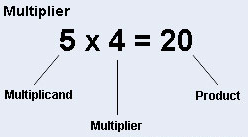 Round: You may need to round the answer up or down to complete the questionVocabularyMultiplication: Repeated addition a given number times to calculate the product E.g. 3 x 4 = 4 +4 +4 = 12Round: You may need to round the answer up or down to complete the questionVocabularyMultiplication: Repeated addition a given number times to calculate the product E.g. 3 x 4 = 4 +4 +4 = 12Round: You may need to round the answer up or down to complete the questionVocabularyMultiplication: Repeated addition a given number times to calculate the product E.g. 3 x 4 = 4 +4 +4 = 12Round: You may need to round the answer up or down to complete the question